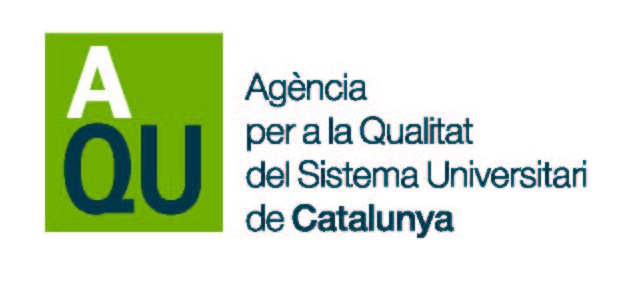 Sol·licitud1 per a ésser admès/a en el procés de provisió externa per cobrir el lloc de treball de Tècnic/a superior de l’Àrea d’Internacionalització i Generació del Coneixement d’AQU Catalunya, en règim laboral fixReferència de la convocatòria: OR/TS1.1/AIGCSol·licitud1 per a ésser admès/a en el procés de provisió externa per cobrir el lloc de treball de Tècnic/a superior de l’Àrea d’Internacionalització i Generació del Coneixement d’AQU Catalunya, en règim laboral fixReferència de la convocatòria: OR/TS1.1/AIGCSol·licitud1 per a ésser admès/a en el procés de provisió externa per cobrir el lloc de treball de Tècnic/a superior de l’Àrea d’Internacionalització i Generació del Coneixement d’AQU Catalunya, en règim laboral fixReferència de la convocatòria: OR/TS1.1/AIGCSol·licitud1 per a ésser admès/a en el procés de provisió externa per cobrir el lloc de treball de Tècnic/a superior de l’Àrea d’Internacionalització i Generació del Coneixement d’AQU Catalunya, en règim laboral fixReferència de la convocatòria: OR/TS1.1/AIGCSol·licitud1 per a ésser admès/a en el procés de provisió externa per cobrir el lloc de treball de Tècnic/a superior de l’Àrea d’Internacionalització i Generació del Coneixement d’AQU Catalunya, en règim laboral fixReferència de la convocatòria: OR/TS1.1/AIGCSol·licitud1 per a ésser admès/a en el procés de provisió externa per cobrir el lloc de treball de Tècnic/a superior de l’Àrea d’Internacionalització i Generació del Coneixement d’AQU Catalunya, en règim laboral fixReferència de la convocatòria: OR/TS1.1/AIGCSol·licitud1 per a ésser admès/a en el procés de provisió externa per cobrir el lloc de treball de Tècnic/a superior de l’Àrea d’Internacionalització i Generació del Coneixement d’AQU Catalunya, en règim laboral fixReferència de la convocatòria: OR/TS1.1/AIGCSol·licitud1 per a ésser admès/a en el procés de provisió externa per cobrir el lloc de treball de Tècnic/a superior de l’Àrea d’Internacionalització i Generació del Coneixement d’AQU Catalunya, en règim laboral fixReferència de la convocatòria: OR/TS1.1/AIGCDades personalsDades personalsDades personalsDades personalsDades personalsDades personalsDades personalsDades personalsCognoms i  NomCognoms i  NomCognoms i  NomCognoms i  NomCognoms i  NomCognoms i  NomDNI / PassaportDNI / PassaportNacionalitatNacionalitatData de naixementData de naixementData de naixementData de naixementSexe Home        DonaSexe Home        DonaAdreçaAdreçaAdreçaAdreçaAdreçaAdreçaAdreçaAdreçaCodi postalMunicipiMunicipiMunicipiMunicipiMunicipiProvínciaProvínciaTelèfonTelèfonAdreça electrònicaAdreça electrònicaAdreça electrònicaAdreça electrònicaAdreça electrònicaAdreça electrònicaProtecció de dades de caràcter personalProtecció de dades de caràcter personalProtecció de dades de caràcter personalProtecció de dades de caràcter personalProtecció de dades de caràcter personalProtecció de dades de caràcter personalProtecció de dades de caràcter personalProtecció de dades de caràcter personalDECLARO que són certes totes les dades consignades en la sol·licitud i en el currículum vitae normalitzat adjunt i que reuneixo les condicions exigides per ocupar el lloc de treball sol·licitat, d’acord amb les bases de la convocatòriaDECLARO que són certes totes les dades consignades en la sol·licitud i en el currículum vitae normalitzat adjunt i que reuneixo les condicions exigides per ocupar el lloc de treball sol·licitat, d’acord amb les bases de la convocatòriaDECLARO que són certes totes les dades consignades en la sol·licitud i en el currículum vitae normalitzat adjunt i que reuneixo les condicions exigides per ocupar el lloc de treball sol·licitat, d’acord amb les bases de la convocatòriaDECLARO que són certes totes les dades consignades en la sol·licitud i en el currículum vitae normalitzat adjunt i que reuneixo les condicions exigides per ocupar el lloc de treball sol·licitat, d’acord amb les bases de la convocatòriaDECLARO que són certes totes les dades consignades en la sol·licitud i en el currículum vitae normalitzat adjunt i que reuneixo les condicions exigides per ocupar el lloc de treball sol·licitat, d’acord amb les bases de la convocatòriaDECLARO que són certes totes les dades consignades en la sol·licitud i en el currículum vitae normalitzat adjunt i que reuneixo les condicions exigides per ocupar el lloc de treball sol·licitat, d’acord amb les bases de la convocatòriaDECLARO que són certes totes les dades consignades en la sol·licitud i en el currículum vitae normalitzat adjunt i que reuneixo les condicions exigides per ocupar el lloc de treball sol·licitat, d’acord amb les bases de la convocatòriaDECLARO que són certes totes les dades consignades en la sol·licitud i en el currículum vitae normalitzat adjunt i que reuneixo les condicions exigides per ocupar el lloc de treball sol·licitat, d’acord amb les bases de la convocatòriaSignatura de la persona sol·licitantSignatura de la persona sol·licitantSignatura de la persona sol·licitantDocumentació que aporta 2 DNI/passaport Titulació mínima requerida Acreditació de coneixements de català  Acreditació de coneixements d’anglès Informe vida laboral   Currículum vitae normalitzat  Altra documentació annexa al CVDocumentació que aporta 2 DNI/passaport Titulació mínima requerida Acreditació de coneixements de català  Acreditació de coneixements d’anglès Informe vida laboral   Currículum vitae normalitzat  Altra documentació annexa al CVDocumentació que aporta 2 DNI/passaport Titulació mínima requerida Acreditació de coneixements de català  Acreditació de coneixements d’anglès Informe vida laboral   Currículum vitae normalitzat  Altra documentació annexa al CVDocumentació que aporta 2 DNI/passaport Titulació mínima requerida Acreditació de coneixements de català  Acreditació de coneixements d’anglès Informe vida laboral   Currículum vitae normalitzat  Altra documentació annexa al CVDocumentació que aporta 2 DNI/passaport Titulació mínima requerida Acreditació de coneixements de català  Acreditació de coneixements d’anglès Informe vida laboral   Currículum vitae normalitzat  Altra documentació annexa al CVLocalitat i data:      ,      Localitat i data:      ,      Localitat i data:      ,      Localitat i data:      ,      Localitat i data:      ,      Localitat i data:      ,      Localitat i data:      ,      Localitat i data:      ,       1 Cal presentar la sol·licitud signada i per duplicat. 2 No es tindran en compte els mèrits i/o requisits aportats però no acreditats tal i com determinen les bases de la convocatòria. No obstant això, s’atendrà al que disposa l’article 68 de la Llei 39/2015, d’1 d’octubre, del procediment administratiu comú de les administracions públiques.Director de l’Agència per a la Qualitat del Sistema Universitari de Catalunya 1 Cal presentar la sol·licitud signada i per duplicat. 2 No es tindran en compte els mèrits i/o requisits aportats però no acreditats tal i com determinen les bases de la convocatòria. No obstant això, s’atendrà al que disposa l’article 68 de la Llei 39/2015, d’1 d’octubre, del procediment administratiu comú de les administracions públiques.Director de l’Agència per a la Qualitat del Sistema Universitari de Catalunya 1 Cal presentar la sol·licitud signada i per duplicat. 2 No es tindran en compte els mèrits i/o requisits aportats però no acreditats tal i com determinen les bases de la convocatòria. No obstant això, s’atendrà al que disposa l’article 68 de la Llei 39/2015, d’1 d’octubre, del procediment administratiu comú de les administracions públiques.Director de l’Agència per a la Qualitat del Sistema Universitari de Catalunya 1 Cal presentar la sol·licitud signada i per duplicat. 2 No es tindran en compte els mèrits i/o requisits aportats però no acreditats tal i com determinen les bases de la convocatòria. No obstant això, s’atendrà al que disposa l’article 68 de la Llei 39/2015, d’1 d’octubre, del procediment administratiu comú de les administracions públiques.Director de l’Agència per a la Qualitat del Sistema Universitari de Catalunya 1 Cal presentar la sol·licitud signada i per duplicat. 2 No es tindran en compte els mèrits i/o requisits aportats però no acreditats tal i com determinen les bases de la convocatòria. No obstant això, s’atendrà al que disposa l’article 68 de la Llei 39/2015, d’1 d’octubre, del procediment administratiu comú de les administracions públiques.Director de l’Agència per a la Qualitat del Sistema Universitari de Catalunya 1 Cal presentar la sol·licitud signada i per duplicat. 2 No es tindran en compte els mèrits i/o requisits aportats però no acreditats tal i com determinen les bases de la convocatòria. No obstant això, s’atendrà al que disposa l’article 68 de la Llei 39/2015, d’1 d’octubre, del procediment administratiu comú de les administracions públiques.Director de l’Agència per a la Qualitat del Sistema Universitari de Catalunya 1 Cal presentar la sol·licitud signada i per duplicat. 2 No es tindran en compte els mèrits i/o requisits aportats però no acreditats tal i com determinen les bases de la convocatòria. No obstant això, s’atendrà al que disposa l’article 68 de la Llei 39/2015, d’1 d’octubre, del procediment administratiu comú de les administracions públiques.Director de l’Agència per a la Qualitat del Sistema Universitari de Catalunya 1 Cal presentar la sol·licitud signada i per duplicat. 2 No es tindran en compte els mèrits i/o requisits aportats però no acreditats tal i com determinen les bases de la convocatòria. No obstant això, s’atendrà al que disposa l’article 68 de la Llei 39/2015, d’1 d’octubre, del procediment administratiu comú de les administracions públiques.Director de l’Agència per a la Qualitat del Sistema Universitari de Catalunya